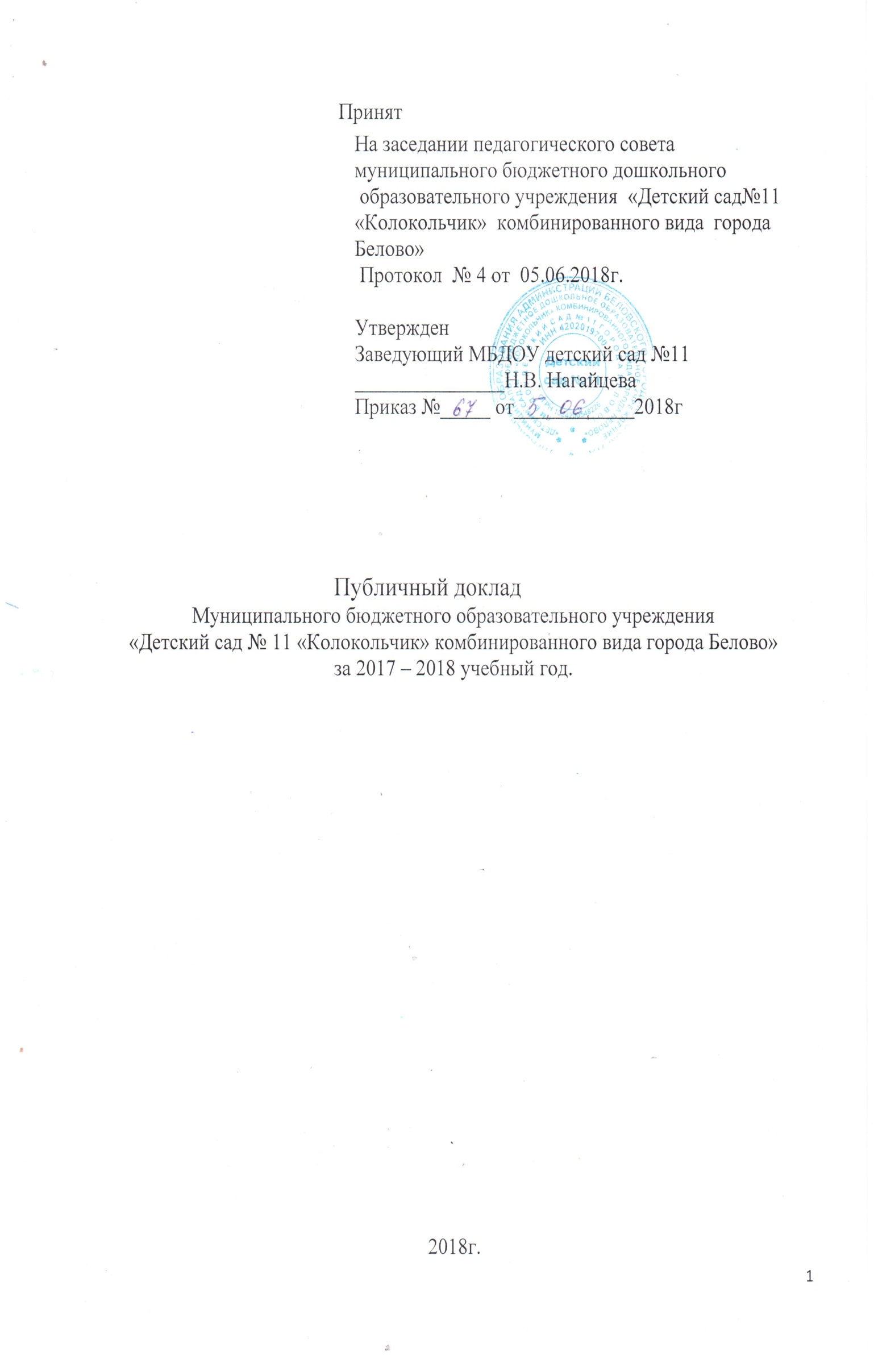                                                    СодержаниеОбщая характеристика ДОУОрганизация воспитательно-образовательного процесса, содержание образования, соблюдение прав воспитанников в МБДОУ детский сад №11 регламентируется  нормативно-правовыми  и локальными документами: Федеральным законом от 29.12.2012 г.№283-ФЗ  «Об образовании  в Российской Федерации»Федеральным законом «Об основных гарантиях прав ребёнка  Российской  Федерации».Конвенцией ООН о правах ребёнка.Федеральный государственный образовательный стандарт  дошкольного образования  от 17 октября  2013 года №155. Санитарно-эпидемиологическими правилами и нормативами для ДОУ.Уставом  ДОУ Программой развития ДОУОсновной образовательной программой  МБДОУ детский сад №11 города БеловоГодовым планомТрудовыми  договорами между администрацией и работниками.Коллективным договором между администрацией и профсоюзным комитетом.Правилами внутреннего трудового распорядка  Положением об Управляющем совете.Положением о Совете педагогов.Положением о родительском комитете. Положение об оплате труда работникам МБДОУ Приказы и распоряжения заведующего МБДОУ;В этом докладе подводятся итоги 2017-2018  учебного года, и рассказывается о нашем детском саде, его жизни, удачах и проблемах. О людях, которые работают в его стенах и о воспитанниках. Надеемся, что эта информация будет интересна и полезна родителям и всем, кому небезразличны проблемы современного образования.Информационная справка:МБДОУ « Детский сад № 11 «Колокольчик» комбинированного вида города Белово» построен в 1973 году, назывался ясли-сад № 14 «Колокольчик» шахты  «Инской».С 01.04.1996 года передан в муниципальную собственность г. Белово, Кемеровской области, на основании Постановления Главы Администрации г. Белово Кемеровской области, за № 342 от 23.02.1996г., в книгах приказов назывался детский сад № 14 «Колокольчик».С 01.09.1998 года детский сад №11 «Колокольчик» зарегистрирован Администрацией г. Белово, на основании свидетельства о государственной регистрации юридического лица № 1301, как муниципальное дошкольное образовательное учреждение детский сад № 11 комбинированного вида. На основании распоряжения об утверждении устава ДОУ № 826-р от 10.05.2011 года, выданного администрацией города Белово Кемеровской области, является дошкольным образовательным учреждением - детский сад. Учреждение имеет лицензию на право ведения образовательной деятельности  Серия 42ЛО1 № 0004202 от 10 мая  2018года, регистрационный номер 17117. Настоящая лицензия предоставлена бессрочно.В соответствии с распоряжением Администрации Беловского городского округа №2613-р от 27.12.2011г. « Об изменении типа муниципального учреждения и утверждения устава» и внесением изменений в Единый государственный реестр юридических лиц от 13 января 2012 г. №003638016 детский сад переименован из муниципального дошкольного образовательного учреждения «Детский сад № 11 «Колокольчик» города Белово  комбинированного вида» в муниципальное  бюджетное дошкольное образовательное учреждение «Детский сад № 11 «Колокольчик» комбинированного вида города Белово». Характеристика ДОУ МБДОУ «Детский сад №11«Колокольчик» комбинированного вида города Белово» расположен в п.г.т. Грамотеино города Белово  Кемеровской области по адресу: ул. Светлая-34, телефон (384 52) 68-006. Детский сад расположен в районе многоэтажной застройки. Учреждение находится в двухэтажном, отдельно стоящем здании.  В окружении детского сада  расположены жилые дома ул. Светлая №,28,32, МБДОУ детский сад №27, средняя  школа №37, детская художественная школа №27.Заведующий – Нагайцева Надежда Владимировна - Почетный работник общего образования, Ветеран труда.E-mail: mbdou11belovo@yandex.ru                                                                                              Сайт ДОУ расположен на образовательном портале города БеловоРежим работы: 12 часов                                                                                                                    ПН–ПТ 07.00 – 19.00                                                                                                                      Выходные дни: СБ–ВС, праздничные дни                                                                                              Часы приёма: Среда  08.00 – 15.00В детском саду функционируют 6 групп,  логопедический кабинет, методический кабинет, медицинский кабинет, музыкальный зал.Анализ показателей деятельности организации  указывает на то, что Детский сад имеет достаточную инфраструктуру, которая соответствует требованиям СанПиН 2.4.1.3049-13 «Санитарно-эпидемиологические требования к устройству, содержанию и организации режима работы дошкольных образовательных организаций» и позволяет реализовывать образовательные программы в полном объеме в соответствии с ФГОС ДО.Состав воспитанников: В ДОУ функционируют  6 групп, из них: 2 группы для детей с общим недоразвитием речи (старшая логопедическая группа «Радуга» и подготовительная логопедическая группа «Звездочка»), и   4 группы  общеразвивающие  (1 –ая младшая группа «Солнышко», 2-ая  младшая группа «Капелька», средняя группа  №1 «Ромашка» и средняя группа №2 «Почемучки»).  В логопедическую группу зачисляются дети   на основании решения городской  ПМПК.                                                                                                                                                           Это дети с ОВЗ (с тяжелыми нарушениями речи), с фонетико - фонематическим недоразвитием.  Действенную помощь этим  детям оказывают высококвалифицированные специалисты: учитель-логопед, воспитатели,  музыкальный руководитель,  медицинские работники. Наполняемость по группам :1-ая младшая  -                   25 детей;2-ая младшая группа -        24 ребенка;средняя группа №1 -           22 ребенка;средняя группа №2 -          24 ребенка;старшая логопедическая группа - 26 детей;подготовительная логопедическая группа -  28 детей.  Всего посещают  детский сад 149 детей,  из них мальчиков – 77 (52%) ,  девочек – 72    (48 %)   Социальный паспорт   МБДОУ Детский сад №11Структура управления МБДОУ детский сад №11 города Белово                                                                                                           Учредитель: Муниципальное образование  Беловский городской округ. Функции и полномочия Учредителя осуществляет Управление образования Администрации Беловского городского округа.Согласно Уставу МБДОУ Детского сада №11 главными  органами  управления ДОУ являются:  педагогический совет и общее собрание работников ДОУ. Орган общественного управления – Управляющий совет учреждения.   Заведующий  ДОУ совместно с Управляющим советом ДОУ. На этом уровне решаются  принципиальные по  важности вопросы в жизни и деятельности  детского сада: разработка  перспектив развития учреждения, определение основных путей достижения  избранных целей.  Обеспечивается  гласность и открытость в работе дошкольного учреждения.Условия осуществления воспитательно-образовательного процесса Развивающая среда в детском саду  организована в соответствии с современными требованиями ФГОС, согласно специфике работы детского сада. Состояние материально-технической базы детского сада №11 соответствует требованиям ФГОС, современному уровню образования и санитарным нормам. Все компоненты развивающей предметной среды соответствуют требованиям реализуемой в детском саду основной образовательной программы ДОУ и включают оптимальные условия для полноценного физического, познавательного, речевого, социально-личностного и художественно-эстетического развития детей К ним относятся: музыкальный зал, логопедический кабинет, площадка по ПДД, спортивная площадкаогород, цветник.         	Все это обеспечивает возможность организации разнообразных видов детской деятельности по интересам и в сочетании с возможностями детей.  В детском саду и в группах созданы все условия, которые имеют развивающую и   здоровье сберегающую направленность.В группах имеются центры для: коррекционной работы, экспериментальной деятельности, театрализованной, трудовой деятельности,сюжетно-ролевой игры, интеллектуальной, речевой и продуктивной деятельности, спортивные уголки игротеки Содержание уголков соответствует современным требованиям развития детей,  санитарно-гигиеническим нормам, эстетично оформлены, динамичны, многофункциональны. Для просмотра детских познавательных передач в музыкальном зале имеется телевизор, «DVD» проигрыватель, для проведения занятий используются магнитофоны, проигрыватели, музыкальный центр «Караоке», видеопроектор, экран, 3 компьютера, 2 ноутбука,  имеются аудио и видеоматериалы обучающего познавательного и развивающего характера.Для проведения  образовательно-воспитательного процесса в  детском саду в достаточном количестве имеется программно-методическое обеспечение, которое постоянно пополняется. Образовательная деятельность МБДОУ детский сад №11 «Колокольчик   комбинированного вида города Белово (далее ДОУ) направлена на создание условий для реализации гарантированного гражданам  Российской Федерации права на получение общедоступного и бесплатного дошкольного образованияв соответствии с пунктом 3статьи 8 Федерального Закона от 29 декабря 2012г.    № 273-ФЗ «Об образовании в Российской Федерации».Программа ДОУ разработана на основе ФГОС ДО,  приказ Министерства образования и науки Российской Федерации от 17.10.2014 №1155 («Об утверждении Федерального государственного образовательного стандарта дошкольного образования»), Примерной основной образовательной программы дошкольного образования  (ПООП ДО) (одобрена решением федерального учебно - методического объединения по общему образованию (протокол от 20 мая 2015 г. № 2/15)Программа ДОУ обеспечивает развитие личности, мотивации и способностей детей в различных видах деятельности в возрасте от 2 до 7 лет с учетом их возрастных и индивидуальных особенностей по основным направлениям (образовательным областям): социально-коммуникативное развитие, познавательное развитие, речевое развитие, художественно-эстетическое развитие, физическое развитие (ФГОС ДО).Для работы с детьми с ОВЗ разработана Адаптированная основная общеобразовательная программа Программа. Она составлена с учетом требований Федерального государственного образовательного стандарта дошкольного образования (ФГОС ДО), на основе «Примерной адаптированной основной образовательной программы для детей с тяжелыми нарушениями речи (общим недоразвитием речи) с 3 до 7лет» 3-е изд., перераб. и доп в соотв. с ФГОС ДО/Н.В. Нищева. СПб, ДЕТСТВО-ПРЕСС – 2015 г. Кадровое обеспечение образовательного процесса     ДОУ  укомплектовано  педагогическими кадрами:старший воспитатель – 1;учитель-логопед – 1;воспитатели – 11; музыкальный руководитель -1;Медицинский персонал –2: старшая медсестра – 1;фельдшер – 1;Детский сад укомплектован достаточным количеством педагогических и иных работников, которые имеют высокую квалификацию и регулярно проходят повышение квалификации, что обеспечивает результативность образовательной деятельности.Сведения о педагогических кадрах Возраст Педагоги детского сада работают в режиме инновации, используют в работе новые педагогические технологии:     - игровые технологии, такие как ролевые, деловые, спортивные, развлекательные, интеллектуальные, игры – путешествия, игры – развлечения, конкурсы и викторины  и  др., которые  позволяют педагогам  создать мотивацию общения, развитие познавательного интереса, формирование моральных качеств у детей;  - личностно-ориентированные технологии (исследовательская, коммуникативная, и др.) позволяют педагогам   организовать разностороннее, свободное и творческое развитие ребёнка как субъекта деятельности;- здоровьесберегающие технологии: артикуляционная, пальчиковая и  дыхательная гимнастика, динамические паузы, закаливание, подвижные и спортивные игры. Тем самым они формируют   у ребенка стойкую мотивацию на здоровый образ жизни, полноценное физическое и психологическое  развитие;    - интегрированный метод обучения дошкольников; работа детей в парах, в подгруппах (старшая и подготовительная логопедическая группы); исследовательская деятельность в детском саду (подготовительная логопедическая группа), проектная деятельность.  Педагогов детского сада отличают творческий подход к работе, инициативность, доброжелательность, демократичность в общении, открытость.В этом учебном  году продолжалось  активное внедрение проектной деятельности в педагогический  процесс.  Проекты стали интереснее, насыщеннее, грамотно оформлены. Педагоги публикуют свои проекты в электронных СМИ и участвуют в заочных интернет конкурсах.Результаты образовательной деятельностиПеред коллективом ДОУ, на основе анализа  работы за 2016-2017 учебный год,  были определены следующие приоритетные направления деятельности на 2017-2018 учебный год:Цель работы детского сада на учебный год — создать благоприятные условия для развития детей в соответствии с их возрастными и индивидуальными особенностями в условиях реализации ФГОС ДО.                                                                                  Стандарт дошкольного образования ориентирован на играющего дошкольника. Однако исследования показывают, что современные дети проводят больше времени перед телевизором и монитором компьютера, чем играют самостоятельно, они не умеют развивать игровой сюжет, слабо ориентируются на взаимодействие с партнером-сверстником. Это подтверждают и наши наблюдения за воспитанниками в детском саду. Между тем игра имеет большое значение в жизни ребенка. Через игру он познает окружающий мир, знакомится со свойствами предметов и явлений, реализует исследовательское поведение.                     К сожалению, не все родители понимают роль игры в развитии ребенка. У семьи и ДОО единые цели и задачи, но содержание и методы воспитания специфичны. И они не могут заменить друг друга. Поэтому необходимо вовлекать родителей в образовательный процесс, совместную с детьми игровую деятельность, выстраивать вместе с ними единое игровое пространство в ДОО и семье.                                                                                      Учитывая это, творческая группа ДОУ  определила следующие задачи.                              Задача № 1. Создать в ДОО условия для реализации ведущего вида детской деятельности — игры, освоения детьми игровых навыков:                                                                    -  развивать все компоненты детской игры: обогащать тематику и виды игр, игровые действия, сюжетов, умения устанавливать ролевые отношения, вести ролевой диалог, создавать игровую обстановку, используя реальные предметы и их заместители, действовать в реальной и воображаемой игровых ситуациях.           -   создавать основу для развития содержания детских игр: обогащать представления детей о мире, расширять круг интересов с помощью чтения детской литературы, театральной деятельности, просмотра спектаклей, развивать воображение, творческие способности;                                                                                                            -   формировать умение следовать игровым правилам в дидактических, подвижных, развивающих играх;                                                                                                                                    -   воспитывать доброжелательные, конструктивные взаимоотношения между детьми, обогащать способы игрового взаимодействия.                                               Задача № 2. Продолжить работу по созданию единого образовательного пространства «Детский сад — семья» с помощью разных форм взаимодействия, информировать родителей о значимости игры в жизни ребенка, вовлекать их в организацию игровой деятельности детей.Задача № 3. Продолжить работу по созданию условий для сохранения и укрепления здоровья воспитанников, формировать у детей представление о здоровом образе жизни и основах безопасности жизнедеятельности, что отвечает требованиям ФГОС дошкольного образования. Достижения педагогических работников ДОУ в 2017-2018 учебном году- Брындина Е.Ю - была участницей муниципального этапа конкурса «Лесенка Успеха».                                                                                                                                                   - Калашникова Н.Б. - получила Сертификат победителя конкурса научных студенческих работ 2018г. Беловского института (филиала) «Кемеровского государственного университета» Кафедры гуманитарных наук.- Волгушева И.Н. – опубликовала на страницах СМИ «Педагогический мир» Проект для детей старшего дошкольного возраста «В мире профессий» и Работу «Оформление зимнего участка  в  средней группе «Почемучки».- Музыкальный руководитель Лотова Р.У. была награждена почетной грамотой ТУ Грамотеино за подготовку детей участников отборочного этапа фестиваля детского творчества "Золотой колокольчик". Дипломом Управления образования Администрации Беловского городского округа за участие в галаконцерте.- Ефимова О.В. – награждена Почетной грамотой КЦ  Грамотеинский за подготовку участника фестиваля детского творчества и таланта «Мини Мисс и Мини Мистер», посвященного 75 -летию Кемеровской области.- _Кулакова Т.С. – награждена Дипломом КЦ  «Грамотеинский» за подготовку участников конкурса рисунков «Осторожно, огонь».-  Вязьмина М.В. –награждена дипломом руководителя Всероссийского конкурса   « Вопросита» (Конкурс для детей и педагогов). «Её величество ложка».                                                                                                                        Опубликовала  на международном образовательном портале МААМ  конспект интегрированного занятия в первой младшей группе «Путешествие в лес». Получила благодарность международного образовательного портала МААМ за инициативу в распространении передового педагогического опыта дистанционным способом.    Стала победителем  Диплом  ( 3 место) Всероссийского конкурса «Умната» блиц-олимпиада: «ФГОС дошкольного образования».- Смолеха Н.С. – получила  благодарность за активное участие в работе международного проекта для педагогов «Планета знаний»- Панькова О.В. – получила благодарственное письмо КЦ  «Грамотеинский»  за помощь в организации и подготовку участников конкурса - выставки изобразительного искусства, посвященного ГОДУ ЭКОЛОГИИ «Цветами улыбается Земля»- Грамотами  КЦ  «Грамотеинский»  за участие в фестивале декоративно-прикладного творчества «Шахтерские россыпи», посвященного 70-летию Дня шахтера награждены: Любимова О.Ю. (Работа «Праздничный торт»),  Волгушева И.Н. ( Работа «Букет Герберы»).- МБДОУ детский сад №11  получил благодарственное письмо за участие в ежегодном Всероссийском детском творческом конкурсе рисунков по безопасности дорожного движения «Светофорик». (Конкурс ОК)- Брындина Е.Ю. и Калашникова Н.Б. – получили Диплом победителя за 3 место во Всероссийском профессиональном конкурсе методических разработок «Методический сундучок» Центра интеллектуального развития «Академия таланта». Конкурсная работа: Конспект итогового интегрированного занятия в подготовительной группе «Путешествие по карте Кунг-фу панды».                                                                                                                                Участие воспитанников ДОУ в конкурсах 2017-2018 учебного  года-  Макеева Алина,1-ая младшая группа, награждена Дипломом  лауреата Всероссийского конкурса « Вопросита» (Конкурс для детей и педагогов). «Её величество ложка».  Область знаний: Окружающий мир.                                                                                                 -  Емельяненков Даниил  (Старшая группа) обладатель  Диплома  участника Всероссийского детского творческого конкурса рисунков по безопасности дорожного движения «Светофорик». (Конкурс ОК);                                                                         Диплом Лауреата 1 степени за победу во Всероссийском конкурсе «Зимние огни талантов -18» (Работа «Веселый гость») ;                                                                                   Диплом 1 степени за победу во Всероссийском детском творческом конкурсе рисунков на пожарно-спасательную тематику «Безопасик»;                                                         Диплом 1 степени в Международном конкурсе фотографий и изобразительного творчества «Россия- наш дом».                                                                                                  -  Дремин Максим - Диплом 1степени, занявший 1 место в международном конкурсе  «Планета знаний». «Смышленые малыши»                                                                           -  Орлов  -  Почетная грамота   КЦ  «Грамотеинский»  за участие в фестивале декоративно-прикладного творчества «Шахтерские россыпи», посвященного 70-летию Дня шахтера (Работа «Шахтерская каска»)-Ненашев Артем награжден Почетной грамотой КЦ  Грамотеинский за  участие в  фестивале детского творчества и таланта «Мини Мисс и Мини Мистер», посвященного 75-летию Кемеровской области.                                                                                       – 6  воспитанников ДОУ награждены  Почетными грамотами КЦ  «Грамотеинский» за участие в конкурсах  рисунков: «Осторожно, огонь» и  «Цветами улыбается Земля», посвященного ГОДУ ЭКОЛОГИИ.                                   -  Команда знатоков правил дорожного движения старшей логопедической группы (Воспитатель Журавлева С.В.) приняли участие в городском конкурсе по профилактике ДДТТ «Правила дорожные детям знать положено».                                                          Повышение  профессионального мастерства педагогов:                                                                              Прошли  аттестацию  в 2017-2018 учебном году:                                                                                                                           на 1 квалификационную категорию:  Воспитатель Прокопьева К.А. , учитель-логопед Гелихова К.О. ,                                                                                                       на высшую квалификационную категорию воспитатель: Ефимова О.В.Шесть  педагогов в этом году  получили высшее образование в Беловском институте (филиал) федерального  государственного бюджетного образовательного учреждения высшего профессионального образования  «Кемеровский государственный университет».                                                                                                           Учитель-логопед Гелихова К.О. закончила  в этом году магистратуру.                                       2 педагога (Прокопьева К.О. и Ефимова О.В.)  продолжают свое обучение в КемГУ.Прошли дистанционные  курсы повышения квалификации :                                            Воспитатели: Литяева Е.В., Кулакова Т.С. -  по теме «Организация и содержание образовательного процесса в современной дошкольной организации в условиях введения ФГОС ДО»; музыкальный руководитель  Лотова Р.У.  - по теме «Теория и практика музыкального воспитания в системе дошкольного  образования в условиях реализации ФГОС ДО») в АНО ДПО «Межрегиональный институт повышения квалификации и профессиональной переподготовки».Воспитатель Брындина Е.Ю. по теме «Современные аспекты обеспечения преемственности дошкольного и начального общего образования в условиях реализации ФГОС ДО» в ГОУ ДПО(ПК)С  КРИПК и ПРО.                                                                                                                                                                          - Ефимова О.В.,  Волгушева И.Н.,  Вязьмина  М.В. и Литяева  Е.В. приняли участие в областном  семинаре «Декоративно-прикладное творчество» в городе Новокузнецке. Получили сертификаты участника семинара.- Панькова О.В. получила Сертификат участника   семинара - практикума по теме «Использование шкал ЕСЕRS-R  при оценке качества образовательной среды» (ГОУ ДПО(ПК)С  КРИПК и ПРО.)                                                                                                                                                                          В 2017-2018 учебном году провели 4 педсовета:Педсовет №1- установочный педсовет.Педсовет №2Тема:  «Игра – форма организации детской жизни в свете ФГОС ДО»                             Цель: Повышение значимости игры в воспитательно-образовательном процессе ДОУ, как основного вида деятельности детей, в условиях реализации ФГОС ДО» Педсовет № 3Тема:   «Развитие личности ребенка в свете гендерного воспитания»Цель:  обогащение педагогического опыта методами и приемами гендерного подхода к воспитанию детей.Педсовет №4 - Итоговый педсовет.                                                            В  ДОУ провели смотры-конкурсы и выставки: Смотр « Готовность групп к новому учебному году» Смотр «Летних участков».Смотр «Зимних участков» Смотр развивающей предметно пространственной среды в группах.Выставка рисунков «Красавица осень»Выставка поделок из овощей «Веселые овощата»Смотр-конкурс на лучшую новогоднюю поделку «Мастерская деда Мороза»Конкурс на лучшее оформление группы к Новому году.Провели праздники и развлечения:ОсениныНовый годМасленицаДень защитника ОтечестваДень победыДень материВыпускной бал. Взаимодействие со школой:Посетили  5 открытых уроков в 1 классах школы № 37( у наших выпускников в декабре и в мае)Провели итоговое открытое  занятие  в подготовительной логопедической группе для воспитателей КМО поселка Грамотеино  ( Воспитатель Прокопьева К.А. и учитель-логопед Гелихова К.О.)Круглый стол по  адаптации выпускников ДОУ в 1 классе в Школе № 37                                              В этом году выпустили  26 детей. Все они станут учениками школы №37 Результаты освоения основной образовательной программы ДОУ детьми подготовительной группы. Мониторинг освоения образовательных областей:(о - освоил, чо – частично освоил, но – не освоил.     85% выпускников (22 чел)  освоили ОО;       15%  выпускников (4 чел)  частично освоили ОО;      0 % - не освоили ОО.На достаточно высоком уровне у детей сформирован активный словарь, дети могут правильно называть окружающие предметы и явления. Звукопроизношение у детей выпускающихся в школу сформировано на 92%.          Итоговое занятие в подготовительной группе показало, что  большинство детей готовы к школьному обучению, у них хорошо  развита мотивация, положительное отношение к школе, учителю, внутренняя позиция  школьника, сформированы волевые качества личности. Они умеют  «слушать» и «слышать» принимают цель и продумывают средства для достижения положительных результатов. Развиты самостоятельность, организованность, сформированы предпосылки навыков учебной деятельности.  Они  хотят учиться в школе. У  детей развита мелкая моторика, они хорошо ориентируются в окружающем, достаточный запас общих знаний.      Для улучшения воспитательно-образовательной работы в группах созданы необходимые условия: развивающая предметно - пространственная  среда постоянно обновляется, пополняется в соответствии с возрастом и возможностями детей, учебные пособия и дидактический материал подбираются в соответствии с требованиями программы, ведется перспективное, календарное и  тематическое планирование, учитываются возможности, интересы, потребности самих детей. Во всех возрастных группах разработана Рабочая программа воспитателей.Одной из главнейших задач дошкольного учреждения является развитие речи детей (образовательная область «Речевое развитие» так как в детском саду функционируют 2 логопедические группы (дети с ОНР, ФФН): 1 старшая, 1 подготовительная.        В тесном взаимодействии воспитателей и специалистов проводится образовательная деятельность по развитию речи, игры и упражнения направленные на речевое развитие и индивидуальная работа с детьми.   В логопедических группах имеются речевые уголки, оборудованные в соответствии с требованиями ФГОС, имеется обширный дидактический материал для работы с детьми. Мониторинг освоения образовательных областей ООП ДОУ детьми  МБДОУ  «Детский сад № 11 «Колокольчик» комбинированного вида города Белово»Дата проведения мониторинга:  май 2018г. ( кол-во детей 139чел)Мониторинг  освоения ООП ДОУ  по всем образовательным областям показал:Освоили ОО –                 64 %  (89 человек)Частично освоили ОО-   34%  (47человек)Не освоили ОО -              2%   (3 человека)          Педагогами в течение года заполнялись карты наблюдения на каждого ребенка, составлены индивидуальные образовательные маршруты для детей, которые испытывают затруднения в освоении ООП ДОУ.         По всем разделам программы воспитатели и специалисты в течение учебного года проводили образовательную деятельность, беседы, наблюдения, индивидуальную работу, разнообразные игры и упражнения, праздники и развлечения и т.п.        Оценивая вклад педагогических работников в развитие воспитанников детского сада, следует отметить, что все воспитатели и специалисты стремятся, прежде всего, создавать вокруг каждого ребенка положительную эмоциональную атмосферу, учат детей общению со сверстниками и взрослыми, заботятся о сохранении и укреплении здоровья детей. В течение учебного года использовались такие формы работы с педагогическим коллективом, как педсоветы, тематические проверки, метод часы, открытые занятия.                                                                                 Анализ уровня здоровья  детейВ детском саду в системе проводятся профилактические мероприятия по оздоровлению воспитанников:соблюдение режима дня, двигательной активности воспитанников, закаливающих процедур;артикуляционная, пальчиковая гимнастика, гимнастика для глаз, гимнастика после дневного сна;своевременное отстранение заболевших детей;витаминизация блюд;                                                                                                         В детском саду большое внимание уделяется вопросам охраны и укрепления здоровья детей, их полноценного развития, повышения двигательной активности. Для этого созданы материальные условия: оборудован физкультурный зал всеми необходимыми для занятий пособиями.                                                                                     Проводится логопедический массаж, позволяющий более эффективно развивать звукопроизношение.В ДОУ функционирует медицинский кабинет. Согласно лицензии № ФС-42-01-002030 от 2 марта 2012г.  на проведение медицинской деятельности в детском саду осуществляется работа по укреплению и сохранению здоровья воспитанников:штат укомплектован медицинскими работниками (старшая медсестра, фельдшер от детской поликлиники)проводятся консультации и беседы с родителями по вопросам оздоровления воспитанников в домашних условиях.Справка о заболеваемости детей МБДОУ Детский сад №11                                                                                         за период с сентября 2017г по май 2018г.          На подъём заболеваемости воспитанников  большое  влияние оказывают климатические условия: резкая смена тепла на холод ведет к увеличению числа  заболеваемости. В основном  повышения заболеваемости отмечается в осенний, весенний период и во время эпидемий гриппа.  Наибольший пик заболеваемости выпал на конец Января, весь Февраль  (подъем вируса)  и до середины марта. Из перенесенных заболеваний в основном ОРВИ; 1-лак. ангина,     2- редуктивных артрита, 1- инфекционный мононуклеоз: 2- ветрен.  оспы  (2 ребенка из одной семьи).Наибольшее количество случаев в 1-ой  младшей группе и во  2-ой младшей группе. В период адаптации переболело 7 детей. Это дети наиболее ослабленные. Поступили в детский сад  непривитые соответственно графика профилактических прививок из-за частых респираторных заболеваний.Рекомендовано: Проводить ежедневные прогулки согласно требованиям  СанПина;Закаливание в группах соответственно температурного режима. Проветривание групповых комнат согласно графикам.Кварцевание групповых комнат в отсутствии детейПроводить противоэпидемические мероприятия.В доступной форме доводить информацию по профилактике респираторных заболеваний для родителей и сотрудников. Организация питания в ДОУ                                                                                                                  Детский сад обеспечивает гарантированное сбалансированное пятиразовое питание детей в соответствии с их возрастом и временем пребывания в ДОУ, обязательно выдерживается десятидневное меню, согласованное с Учредителем и городским отделом  Роспотребнадзора.  Ежемесячно проводится анализ питания по натуральным нормам, подсчитывается калорийность. В течение года данный вопрос постоянно находится под контролем заведующей ДОУ и старшей медсестры, где особое внимание уделяется качеству приготовления блюд, разнообразию  меню (согласно десятидневному меню), сервировке стола и т.д.  Основные формы взаимодействия с семьей Важнейшим условием обеспечения целостного развития личности ребенка является развитие конструктивного взаимодействия с семьей.              Ведущая цель – создание необходимых условий для формирования ответственных взаимоотношений с семьями воспитанников и развития компетентности родителей (способности разрешать разные типы социально-педагогический ситуаций, связанных с воспитанием ребенка); обеспечение права родителей на уважение и понимание, на участие в жизни детского сада.  В основу совместной деятельности семьи и дошкольного учреждения заложены следующие принципы:единый подход к процессу воспитания ребёнка;открытость дошкольного учреждения для родителей;взаимное доверие  во взаимоотношениях педагогов и родителей;уважение и доброжелательность друг к другу;дифференцированный подход к каждой семье;равноответственность родителей и педагогов.                                                            Формы взаимодействия с семьейВ минувшем учебном году работали над задачами  активизации семьи для решения проблем воспитания, обучения, оздоровления, формирования здорового образа жизни.   Были организованы совместно с родителями:                                                                                                                    Выставки рисунков:«Правила дорожные детям знать положено»; «Осенние мотивы»;«Берегите природу»;«Осторожно огонь» ;                                                                                                      «Цветами улыбается Земля».Выставка поделок:                                                                                                                      «Веселые овощата»;                                                                                                               «Мастерская Деда Мороза»;                                                                                                         «Птичья столовая»;                                                                                                            «Важный знак»;                                                                                                                   «Шляпка для дочки».                                                                                                       Перечень дополнительных образовательных услуг Дополнительные образовательные услуги в детском саду оказываются бесплатно. Всегда можно обратиться за помощью, консультацией к учителю – логопеду о работе с детьми над совершенствованием речи; старшая медсестра и фельдшер помогут вам в проведении профилактических мероприятий в домашних условиях по сохранению и укреплению здоровья детей.                                                                                В детском саду функционируют кружки:Финансовое обеспечение функционирования и развития ДОУ              Наше учреждение является бюджетным, финансируется из городского бюджета. Финансирование из бюджета идет на социально защищенные статьи - заработную плату, коммунальные и договорные услуги, питание детей. За счет субвенции приобрели : системный блок, две клавиатуры, 2 мышки, картридж, Большой деревянный конструктор (16 тыс руб)., Машину переплетную.                За счет спонсорской помощи приобрели 3 монитора.Родительские средства помогают содержать и развивать материально-техническую базу и обеспечивать развитие ДОУ (10% от родительской платы).В целях улучшения материально-технического обеспечения ДОУ привлекаются дополнительные источники финансирования. В основном это добровольные пожертвования родителей. За счет средств пожертвований в течение этого учебного года сделано следующее:приобрели  3 песочницы ( оплатили);еще 3 песочницы заказали;покрасили спортивное оборудование на участках;вставили окно в медицинский кабинет;сделали косметический ремонт в группах;застелили деревянный  пол на веранде 1 мл гр.Социальное партнерствоМБДОУ детский сад № 11  взаимодействует и сотрудничает с:КЦ  «Грамотеинский», где дети посещают танцевальную и вокальную студии, детские массовые мероприятия; участвуют в различных конкурсах.детской поликлиникой, где дети проходят диспансеризацию;МОУ СОШ №37 города Белово; куда дети ходят на экскурсии в школьную библиотеку, музей Боевой славы, знакомятся с учителями, посещают организованные учениками мероприятия и др.;МОУ ДОД ДХШ № 27. Воспитанники ДОУ посещают выставки, «Дни открытых дверей».МОУ ДОД ДМШ № 66. Воспитанники музыкальной школы приходят в ДОУ с концертами. Дети знакомятся с музыкальными инструментами.Детская библиотека «Колмогоровская» МУ «ЦБС города Белово», куда дети ходят на экскурсии, знакомятся с художественной литературой, с народными праздниками, участвуют в игровых и литературных праздниках.Основные направления ближайшего развития дошкольного образовательного учреждения Перспектива деятельности дошкольного образовательного учреждения на ближайший период, следующая:пройти  общественно-профессиональную экспертизу  основной образовательной программы ДО (ООП), адаптированной  основной образовательной программы (АООП);обеспечить  качество образовательного процесса путем совершенствования  его содержания  в условиях реализации ФГОС ДО;содействовать  взаимодействию с родителями по вопросам воспитания и  образования ребенка, непосредственного вовлекая   их в образовательную деятельность, в том числе посредством  создания образовательных проектов совместно с семьей;Обеспечить полное удовлетворение образовательных потребностей ребенка (в том числе и у детей с речевыми нарушениями);осуществлять организацию развивающей предметно-пространственной среды в соответствии с ФГОС ДО;1.Общая характеристика учреждения32.Состав воспитанников 53.Структура управления  МБДОУ детский сад №11 города Белово84.Условия осуществления воспитательно-образовательного процесса85.Результаты образовательной деятельности146.Финансовое обеспечение функционирования и развития ДОУ277.Социальное партнерство.288.Ближайшие перспективы развития ДОУ29№Социальный статус воспитанниковКол-во %1. Число детей в группе149100%Девочек7248%Мальчиков7752%2. Число детей из неполных семей 2215%3.Число детей-инвалидов 10,7%4. Число детей, находящихся под опекой (попечительством)0-Число детей - сирот0-5.Число детей, родители которых пенсионеры 21%6.Число детей из малообеспеченных семей53%7.Число детей из социально неблагополучных семей --8.Число детей с ослабленным здоровьем 85%№Социальный статус  семейКол-во%Всего семей воспитанников 149100%1.Кол-во полных семей12785%2.Кол-во неполных семей2215%3.Кол-во многодетных семей1711%4.Кол-во малообеспеченных семей53%5.Кол-во социально неблагополучных семей--6.Кол-во семей, где один или оба родителя инвалиды42,7%7.Кол-во семей, где один или оба родителя студенты21%8.Кол-во  семей, где один или оба родителя безработные138,7%№Социальный статус  родителейКол-во%                                           Всего мам149100%1.рабочие	                                                                                                                                                                               5738%2.служащие	6443%3.предприниматели	32%4.студенты	21%5.домохозяйка	 	2416%6.инвалиды21%7.пенсионеры 	--                                          Всего пап13591%1.рабочие	                                                                                                                                                                               7656%2.служащие	3022%3.предприниматели	21,5%4.студенты	--5.безработный	54%6.инвалиды43%7.пенсионеры 	21,5%Соответствие здания, территории и оборудования ДОУ требованиям безопасностиСоответствие здания, территории и оборудования ДОУ требованиям безопасностиНаличие автоматической системы пожарной сигнализацииАвтоматическая пожарная система имеется в надлежащем состоянии. Обслуживает  СтройавтоматикаОрганизация охраны и пропускного режимаВ учреждении  организован пропускной режимНаличие списков телефонов, обеспечивающих безопасностьСписки тел. имеются на первом этаже здания Наличие поэтажных планов эвакуацииИмеется  2  плана эвакуацииНаличие и состояние  пожарных (эвакуационных) выходовИмеется 6 эвакуационных выходов, состояние выходов удовлетворительноеСостояние территории, наличие огражденияОграждение – забор металлический, имеются металлические ворота и 2 калитки.Наличие ответственных лиц за обеспечение пожарной безопасностиОтветственный по пожарной безопасности - завхоз  детского садаНаличие ответственных лиц за обеспечение антитеррористической безопасностиОтветственный за обеспечение антитеррористической безопасности -  старший воспитатель детского садаНаличие ответственных лиц за обеспечение  охраны трудаОтветственный по охране труда - делопроизводительНаличие ответственных лиц за обеспечение безопасности образовательного процесса   Старший  воспитатель,Завхоз,Воспитатели групп, специалисты.№ ФИОКвалифика ционная категорияОбразование Возраст (лет)Пед.стаж(лет)Стаж работы в ДОУ(лет)  1.  Брындина   Евгения      Юрьевна1высшее402072.Волгушева   Ирина     Николаевна1высшее3313133.Вязьмина   Марина    ВасильевнаСоответствует занимаемой должностивысшее4622284.Ефимова  Оксана   ВикторовнавысшаяСр-спец, 4-ый курс КемГУ3213135.Журавлева  Светлана Васильевна1высшее4828286.Кулакова  Татьяна   Степановна1Ср-спец5738387.Калашникова Наталья    Борисовна1высшее422058.Литяева   Елена     ВикторовнаСоответствует занимаемой должностивысшее4221129.Макарова   Анжелика Владимировна1высшее3961510.Прокопьева   Кристина Андреевна1Ср-спец,  4-ый курс КемГУ32121211.Смолеха   Наталья    Сергеевна1высшее36171312.Панькова  Ольга      Васильевна1высшее60382513.Гелехова  Кристина Олеговна1высшее243314.Лотова 
Розалия    Узбековна1Ср-спец69371115.Нагайцева    Надежда 
ВладимировнаСоответствует занимаемой должностивысшее593535По уровню образованиячеловек%Высшее образование1173%Среднее специальное образование427%По квалификационной категорииПо квалификационной категорииВысшая квалификационная категория17%Первая квалификационная категория1173%Без категории320%Обладатели званий, наград, премийОбладатели званий, наград, премийПочетный работник общего образования РФ17%Ветеран труда320%Старше 55лет4 чел27%От 50 – 55 лет0 чел0%От 40 – 50 лет5 чел33%От 30 – 40 лет5 чел33%От 20 – 30 лет1 чел7%Всего детейРечевое развитиеФизическое развитиеПознавательное развитие Социально-коммуникативное развитиеХудожественно-эстетическое развитие26челО –22чел        ЧО – 4 чел        НО – 0 челО –23 челЧО -3 челНО -0 челО -22челЧО-4 челНО – 0 челО –25 челЧО -1 челНО -0 челО –20челЧО –6 челНО -0 челОбразовательные областисрокиОсвоили(чел, %) частично освоили(чел, %)не освоили(чел, %)Познавательное развитиеМай 2018г.88чел-  63%46чел-33%5чел-4%Речевое развитиеМай 2018г.79чел-  57%50чел-36%10чел-7%Социально-коммуникативное развитиеМай 2018г.102чел-73%37чел-27%-Художественно-эстетическое развитиеМай 2018г.81чел-58%57чел-41%1чел-1%Физическое развитиеМай 2018г.94чел-68%44чел-31%1чел-  1%Знакомство с семьей- встречи-знакомства,- анкетирование семей.Информирование родителей о ходе образовательной деятельности - дни открытых дверей, - индивидуальные и групповые консультации,- родительские собрания,- оформление информационных стендов,- организация выставок детского творчества,- участие  родителей в детских праздниках, - памятки, консультации, - официальный сайт дошкольного учреждениияОбразование родителей- индивидуальные консультации;- заседание родительского клуба;Совместная деятельностьпривлечение родителей к организации конкурсов, семейных праздников, прогулок, экскурсий, к участию в детско-исследовательской и проектной деятельности.№Группа   Название кружкаКол-во часов в неделю Кол-во воспитанниковФ.И.О.руководителя11).Средняя гр№12).Средняя гр №23).Подготовительная логопедич. группа                  4). Старшая  логопедич.  группа«Маленькие исследователи»20 мин.20мин30 мин.30 мин                          15101210             Ефимова О.В.Брындина Е.Ю.Прокопьева К.А.Журавлева С.В.21). Подготовительная логопедич. группа2). Старшая логопедич. группа«Маленький гражданин»30 мин.30 мин1513Кулакова Т.С.Смолеха Н.С.